Please complete this Application Form using the appropriate Application Guide, and any other documents and information sources mentioned in this document.The information in this Application Form is not to be altered without the prior written consent of Australian Energy Market Operator Ltd (AEMO).Application Form submissionTo submit an application to AEMO:complete this Application Formprint and sign the form using a written signatureemail a scanned copy including all attachments to the AEMO Registration Team via email to onboarding@aemo.com.au. ContentsApplication Overview	1Section A.	Market Selection	1Section B.	Registrable Capacities	1B.1.	STTM	1B.2.	Retail Gas Market	1B.3.	Consent to act as an STTM Allocation Agent	2B.4.	STTM Allocation Agent	2B.5.	STTM Information Provider	2B.6.	STTM Facility	2Section C.	Application Details	3C.1.	Applicant details	3C.2.	Declaration	3Section D.	Contact Details	4D.1.	Registration contact	4D.2.	Head office and branch contact details	4D.3.	Personnel contacts	4Section E.	Required Information	5E.1.	Partnership status	5E.2.	Trust status	5E.3.	Organisational capability	6E.4.	Operational and system readiness	6E.5.	Eligibility to participate	6E.6.	Financial viability	7E.7.	Austraclear	7E.8.	Recipient Created Tax Invoice	7E.9.	Credit support	7Section F.	Contingency Benchmark Information	7F.1.	STTM Pipeline	7F.2.	STTM Storage Facility	8F.3.	STTM Production Facility	8F.4.	STTM Distribution System	8Section G.	IT Systems	8G.1.	MarketNet connection	8G.2.	IT Notifications email address	9G.3.	STTM reports	9G.4.	FRC Hub	9Application OverviewComplete this Application to apply for participation in one or more of the Short Term Trading Market (STTM) or Retail Gas Markets in New South Wales / Australian Capital Territory (NSW/ACT), Queensland (QLD) and South Australia (SA).For help completing this application, refer to the appropriate application guide on the AEMO website.Direct any questions regarding your application to the AEMO Registration Team email: onboarding@aemo.com.au.Market SelectionSelect the market(s) you are applying for.Registrable CapacitiesReview Part 15A of the National Gas Rules (NGR) and select the appropriate registrable capacity relating to this application.STTMRetail Gas MarketConsent to act as an STTM Allocation AgentThe Applicant consents to act as an Allocation Agent for the following persons who have appointed the Applicant to act as its Allocation Agent. For more than three persons, please copy the following table and attach to this application as necessary.STTM Allocation AgentSTTM Information ProviderSTTM FacilityComplete this section if you are registering information as an operator of an STTM pipeline, STTM storage facility, or STTM production facility.Application DetailsPlease clearly mark all attachments as "Attachment to Section B“ and number each page consecutively.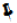 Applicant detailsDeclarationThe Applicant is applying to become a Registered Participant in the gas market(s) referred to in this Application.Where the applicant is applying to become registered as an STTM Allocation Agent, the person described in this form must submit information for the STTM.The Applicant authorises AEMO to contact any organisation named in any information provided in support of this Application and any Jurisdictional Regulator. I, <Full Name>, <Position>, declare that I am authorised by the Applicant to submit this Application on their behalf and certify that the contents of the Application and any further submissions are complete, true and correct.By signing this form, the signatory warrants that the signatory is duly authorised to sign this document on behalf of the Applicant and to make the declarations set out in this document on the Applicant’s behalf.Contact DetailsYou must provide contact details to assist with communication between AEMO and your organisation. Provide contact details for your head office, any branch offices, and all relevant personnel.Please clearly mark all attachments as "Attachment to D" and number each page consecutively.Registration contactPlease provide contact details for all questions regarding this Application.Head office and branch contact detailsPersonnel contactsProvide details for the following roles in your desired format, for example, a list exported from Microsoft Outlook, Excel, or Word and check the checkboxes below when the information is provided.The minimum details required are: role(s), name, position, phone number, mobile number and email address. Each contact can have more than one role.Required InformationInclude the following information (where relevant) and ensure the information is attached to this application. Click in each checkbox to indicate that you have attached the information required. If you have not addressed all necessary items, please provide a reason in the field provided.Please clearly mark all attachments as "Attachment to Section E" and number each page consecutively.Partnership statusIs the Applicant applying on behalf of a partnership?	 Yes	 NoIf Yes, I have provided a copy of the partnership agreement.Trust statusIs the Applicant applying for registration on behalf of a Trust?	 Yes	 NoIf Yes, I have provided a copy of the Trust Deed establishing the Applicant trust. I have provided an executed Trustee Deed in favour of AEMO.Organisational capabilityPlease confirm you have provided the following information: An Organisation chart and other documents (such as the resumes of key managers) detailing the necessary expertise to comply with the NGR including, where relevant, wholesale trading, operations management, settlements and risk management. A document that demonstrates the market-related policies and procedures which are already in place or under development (do not submit the documents to AEMO, simply advise that they exist or are being developed). Evidence of participation in committees or work groups relevant to your gas market activity. A corporate structure chart explaining any links with parent and other organisations that provides capability to comply with the Rules.Operational and system readinessNote: This section does not apply to STTM Facility Operators or STTM Distributors or allocation agents.STTM Registered Participants are required to sign a Capability Declaration and complete a capability assessment. This is used by AEMO to assess whether the applicant can meet NGR requirements as a Registered Participant. Further information can be found in the Application Guide.Please confirm you have provided the following information: 	A completed and signed Applicant Capability Declaration. 	I understand that I will be required to complete a capability assessment prior to registration. This assessment will involve performing day-to-day tasks that underpin market operations and bid submissions.Eligibility to participateFor Retailer or Self Contracting User in the NSW/ACT, QLD or SA Retail Gas Market, please confirm if you are an Exempt Seller.	 Yes	 NoFor all applicants, please confirm you have provided the following: A copy of any current jurisdictional licence(s) and approval(s). Details of any non-compliance with jurisdictional regulatory obligations. Statement declaring that the applicant understands the obligations under the NGL, NGR and relevant jurisdictional Retail Market Procedures. Contract(s) - Confirmation and evidence of the existence of applicable contract(s) for the relevant registration capacity required under Rule 135ABA(1).Financial viabilityFor a Retailer in the QLD Retail Gas Market only, please provide the following: A copy of your credit rating with an appropriate agency.AustraclearNote: Austraclear is only required for Trading Participants in the STTM.AEMO uses an external electronic funds transfer system provided by Austraclear. Please apply directly to Austraclear for membership. Membership approvals can take up to five weeks to process and charges are payable direct to Austraclear. See https://www.asx.com.au/services/settlement/austraclear.htm.Is the Applicant the Austraclear Account Holder? Yes No 	Provide evidence of permission from an authorised officer on behalf of the Austraclear account holder for the Applicant to use this Austraclear account.Recipient Created Tax InvoiceNote: A Recipient Created Tax Invoice Agreement (RCTI) is only required for Trading Participant (Shipper and User) in the STTM.If your company (having the same ABN as this application) has signed a current version of the RCTI you do not need to complete a new one.If you need to complete an RCTI, submit your application with two completed copies of the RCTI.Credit supportComplete this section if you are applying to become a trading participant (shipper or user) in the STTM.A guarantee is required from your financial institution and must be in the AEMO Guarantee Pro Forma format. It is recommended that guarantees are checked by AEMO prior to execution by emailing a draft copy to prudentials@aemo.com.au. The guarantee is required at the time of registration. For further assistance with financial guarantees, see the Credit Support Management Guide.Contingency Benchmark InformationComplete this section if you are registering information in the STTM as an operator of an STTM pipeline, STTM storage facility, STTM production facility, or STTM distributor.Provide benchmark information for use in relation to the calling of contingency gas as specified in the NGR and STTM Procedures.STTM PipelineSTTM Storage FacilitySTTM Production FacilitySTTM Distribution SystemDo not complete this section if you have selected "STTM Distributor, for a deemed STTM distribution system" in Section E. Registrable Capacities, STTM - Brisbane Hub.IT SystemsTo allow connectivity to AEMO IT systems, you must provide the following information.MarketNet connectionFor details regarding AEMOs private data network connection (MarketNet), options and entitlements, see the Guide to Information Systems on AEMO’s website.Do you require a new MarketNet connection?	 Yes	 NoIT Notifications email addressIt is important to receive AEMO notifications regarding IT changes or outages that may impact your business.Please have your IT staff set up and maintain a group email address with an appropriate distribution list of members for this to occur (individual email addresses are not accepted).STTM reportsNote: STTM Trading Participants (Shippers or Users) only.Ranked Deviation Quantities Report (INT724)The Market Information System (MIS) INT724 report assists STTM Trading Participants (Shippers or Users) in identifying potential market schedule variation counterparties. The report is made available to Trading Participants who register as a report recipient. It provides information on participants' daily long or short gas positions at a specific hub, and only includes information from trading participants who have registered as report recipients for each hub.Trading Participants must be registered at the specific hub to receive the report.FRC HubNote: Retail Gas only.Some participants registering in the NSW/ACT, QLD and SA Retail Gas Markets require access to the Full Retail Contestabilty (FRC) Hub. Refer to the Guide to identify if you require this access or not.For NSW/ACT Self-Contracting Users, low volume interface (LVI) access will be provided and you do not need to complete this section; select ‘No’ below.For details, see the FRC Hub information available on AEMO’s website.APPLICATION FORMApplication for Registration in the STTM, NSW/ACT, SA and QLD Retail Gas Markets STTMRegister as a participant in the Gas STTM. If you are registering as an STTM User, you must also register in the relevant Retail Gas Market as a User, Retailer, or Self-Contracting User (as applicable). STTM Allocation AgentRegister as an Allocation Agent in the Gas Short Term Trading Market. STTM InformationRegister to provide information for the Gas Short Term Trading Market. Retail GasRegister as a participant in the NSW/ACT, QLD or SA retail gas markets.Note: If you are registering in the SA Retail Gas Market as a Shipper, you must also register in the STTM as an STTM Shipper.STTM typeSydneyBrisbaneAdelaideSTTM UserSTTM ShipperCapacityNSW/ACTQLDSADistributorN/AN/ANetwork OperatorN/ANetwork Operator – Mildura RegionN/AN/ARetailerSelf-Contracting UserShipperN/AN/ASwing Service ProviderN/AN/ATransmission System OperatorN/AN/AAppointerABNFacilitySTTM ShipperSydneyBrisbaneAdelaideAgent typeSydneyBrisbaneAdelaideSTTM Facility Allocation AgentRegistered Facility Service Allocation Agent on behalf of an STTM ShipperGas MarketSydneyBrisbaneAdelaideFacility or Distribution NameSTTM Pipeline OperatorSTTM DistributorSTTM Distributor for a deemed STTM distribution systemSTTM Storage Facility OperatorSTTM Production Facility OperatorPlant name:Plant Type: Plant Type: Hub:      Default capacity (GJ):Default capacity (GJ):Max def. cap (GJ):High capacity threshold (GJ):High capacity threshold (GJ):Low capacity threshold (GJ):Effective from date:Effective from date:Effective to date:Entity name: Trading name: ABN: ACN: Company IDSignature:Date:23/10/2023Name:Position:Email:Phone:Mobile:Office Name*:Street address:State:Postcode:Postal address:State:Postcode:Phone:Email:* Type “Head Office” or the name of the branch* Type “Head Office” or the name of the branch* Type “Head Office” or the name of the branch* Type “Head Office” or the name of the branchTitleSTTMSTTM AllocSTTM InfoRetail GasCEO/Head of OrganisationChief Financial OfficerN/AN/ACompany SecretaryDispute ManagementIT Security Contact X2IT After Hours/EmergencyIT Technical Network Contact Refer to Section G.1Refer to Section G.1Refer to Section G.1Refer to Section G.1MIBB/WEX/SWEX/MIS Authorised Signatory X2N/AN/A24-hour Gas EmergencyRegistrationSettlement Contacts X2N/AN/ARoLR Contact (Retailer of Last Resort)N/AN/AN/ASTTM 24 Hour Contact (Market Notices Only)N/ASTTM Allocation AgentN/ASTTM Contingency GasN/ASTTM Contract ManagerN/ASTTM FO Data (Facility Operators only)N/ASTTM ManagementN/APart 27 East Coast Gas System Primary Responsible ContactN/AN/AN/APart 27 East Coast Gas System Responsible ContactN/AN/AN/APart 27 East Coast Gas System Billing ContactN/AN/AN/AReason if not attached:Reason if not attached:Reason if not attached:Reason if not attached:Reason if not attached:Reason if not attached:Austraclear Membership Number:Reason if not attached:Line pack range for the STTM pipeline:Min Gigajoules (GJ):      Max Gigajoules (GJ):      Pipeline name:      Pipeline name:      Pipeline name:      Daily delivery capacity to the hub from the STTM storage facility:Daily delivery capacity from the hub from the STTM storage facility:Delivery capacity Gigajoules (GJ):Daily delivery capacity to the hub, to the STTM production facility:Delivery capacity Gigajoules (GJ):Acceptable pressure range for the custody transfer points of the distribution system:Min kilopascals (kPa):      Max kPa:      Requirements for minimum and maximum flows for the custody transfer points of the STTM distribution system (if any):Min kilojoules per hour (kJ/h):      Max kJ/h:      Range of times required by the STTM distributor to curtail withdrawals of gas from the STTM distribution system:Min time hours (hrs):      Max hrs:      Connection types:Primary:Backup:IT Technical Network Contact:      IT Technical Network Contact:      IT Technical Network Contact:      IT Technical Network Contact:      IT Technical Network Contact:      IT Technical Network Contact:      Contact number:      Contact number:      Contact number:      Email:      Email:      Email:      IT Notifications email address:<e.g. AEMOIT@yourdomain.com.au>Do you want to receive this report for each hub applied for? Yes	 NoDo you require FRC Hub access? 	 Yes	 NoYour public hub gateway HTTPS URL:      If you have a separate HTTPS URL for disaster recovery (DR), provide the details below. HTTPS URL:      